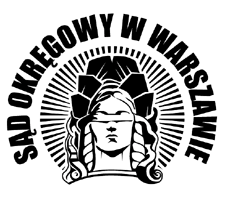 ZARZĄDZENIE NR 2706/2023PREZESA SĄDU OKRĘGOWEGO W WARSZAWIEz dnia 3 lipca 2023 r.w sprawie wstrzymania przydziału spraw w systemie losowego przydziału spraw (SLPS) Panu SSO Bolesławowi WadowskiemuNa podstawie art. 22 § 1 pkt 1 lit. a i b ustawy z dnia 27 lipca 2001 r. - Prawo o ustroju sądów powszechnych (t.j. Dz. U. z 2023 r. poz. 217) w zw. z § 65 ust. 1 Rozporządzenia Ministra Sprawiedliwości z dnia 18 czerwca 2019 r. Regulamin urzędowania sądów powszechnych (t.j. Dz. U. z 2022 r. poz. 2514 ze zm.), zarządzam co następuje:§ 1.Wstrzymanie przydziału spraw w systemie SLPS Panu SSO Bolesławowi Wadowskiemu 
we wszystkich kategoriach spraw od dnia 4 lipca 2023 r. w związku z zamiarem przejścia 
w stan spoczynku z dniem 30 listopada 2023 r.§ 2.Zarządzenie wchodzi w życie z dniem podpisania.           									z up. Prezesa       Sądu Okręgowego w Warszawie         	             Wiceprezes       Sądu Okręgowego w Warszawie      Dariusz Dąbrowski